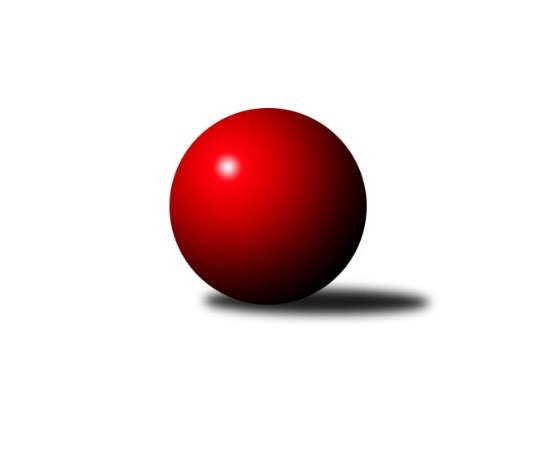 Č.20Ročník 2021/2022	25.3.2022Nejlepšího výkonu v tomto kole: 2515 dosáhlo družstvo: Červený Kostelec CVýchodočeská soutěž skupina A 2021/2022Výsledky 20. kolaSouhrnný přehled výsledků:Červený Kostelec C	- Nová Paka C	14:2	2515:2334		25.3.České Meziříčí B	- Dobruška B	4:12	2382:2390		25.3.Tabulka družstev:	1.	Milovice B	16	16	0	0	192 : 64 	 	 2480	32	2.	Červený Kostelec C	16	10	0	6	150 : 106 	 	 2433	20	3.	České Meziříčí B	16	6	0	10	108 : 148 	 	 2388	12	4.	Dobruška B	16	4	1	11	96 : 160 	 	 2364	9	5.	Nová Paka C	16	3	1	12	94 : 162 	 	 2357	7Podrobné výsledky kola:	 Červený Kostelec C	2515	14:2	2334	Nová Paka C	Zdeněk Kejzlar	 	 206 	 198 		404 	 2:0 	 363 	 	165 	 198		Josef Antoš	František Adamů st.	 	 210 	 201 		411 	 2:0 	 370 	 	188 	 182		Eva Šurdová	Pavel Janko	 	 221 	 204 		425 	 2:0 	 401 	 	200 	 201		Jakub Soviar	Antonín Škoda	 	 214 	 217 		431 	 2:0 	 350 	 	170 	 180		Jan Soviar	Jindřich Kašpar	 	 224 	 210 		434 	 2:0 	 410 	 	210 	 200		Jaroslav Gottstein	Karel Haluška	 	 201 	 209 		410 	 0:2 	 440 	 	228 	 212		Aleš Rolfrozhodčí: Zdeněk KejzlarNejlepší výkon utkání: 440 - Aleš Rolf	 České Meziříčí B	2382	4:12	2390	Dobruška B	Jan Bernhard	 	 177 	 224 		401 	 0:2 	 412 	 	210 	 202		Ivo Janda	Jaroslav Pumr	 	 193 	 195 		388 	 2:0 	 336 	 	174 	 162		Jiří Frinta	Michal Horáček	 	 199 	 201 		400 	 2:0 	 397 	 	211 	 186		Petr Havlík	Milan Brouček	 	 214 	 188 		402 	 0:2 	 412 	 	205 	 207		Marie Frydrychová	Václav Touc	 	 177 	 188 		365 	 0:2 	 400 	 	195 	 205		Milan Hašek	Jindřich Brouček	 	 206 	 220 		426 	 0:2 	 433 	 	220 	 213		Jiří Slavíkrozhodčí: Michal HoráčekNejlepší výkon utkání: 433 - Jiří SlavíkPořadí jednotlivců:	jméno hráče	družstvo	celkem	plné	dorážka	chyby	poměr kuž.	Maximum	1.	Jiří Slavík 	Dobruška B	437.10	297.8	139.4	4.7	5/5	(476)	2.	Martin Štryncl 	Nová Paka C	435.00	295.4	139.6	7.1	4/5	(478)	3.	Jaroslav Šrámek 	České Meziříčí B	434.50	293.5	141.0	3.9	4/5	(453)	4.	Ondra Kolář 	Milovice B	433.56	305.3	128.3	7.4	5/5	(471)	5.	Jindřich Kašpar 	Červený Kostelec C	431.98	299.6	132.4	6.3	5/5	(468)	6.	Lukáš Kostka 	Milovice B	430.60	299.9	130.7	7.3	5/5	(459)	7.	František Adamů  st.	Červený Kostelec C	421.00	292.2	128.8	6.8	5/5	(467)	8.	Jarmil Nosek 	Milovice B	420.15	292.3	127.9	6.5	5/5	(459)	9.	Jan Bernhard 	České Meziříčí B	418.55	289.6	129.0	7.5	5/5	(490)	10.	Miroslav Šanda 	Milovice B	415.93	286.0	129.9	6.5	5/5	(468)	11.	Jaroslav Pumr 	České Meziříčí B	415.76	293.2	122.5	10.6	5/5	(443)	12.	Pavel Janko 	Červený Kostelec C	412.80	290.2	122.6	7.8	5/5	(456)	13.	Petr Brouček 	České Meziříčí B	408.20	286.2	122.0	8.2	5/5	(437)	14.	Jindřich Brouček 	České Meziříčí B	407.97	283.7	124.3	10.6	5/5	(470)	15.	Petr Havlík 	Dobruška B	404.63	293.4	111.2	12.2	4/5	(422)	16.	Martin Včeliš 	Milovice B	402.75	288.7	114.1	11.0	5/5	(433)	17.	Jaroslav Gottstein 	Nová Paka C	401.27	287.0	114.2	11.1	5/5	(441)	18.	Marie Frydrychová 	Dobruška B	397.13	285.3	111.9	10.3	5/5	(427)	19.	Jakub Soviar 	Nová Paka C	396.43	282.6	113.8	9.5	5/5	(433)	20.	Michal Horáček 	České Meziříčí B	396.25	283.3	113.0	12.0	5/5	(445)	21.	Daniel Válek 	Nová Paka C	396.09	283.6	112.5	10.8	4/5	(417)	22.	Karel Haluška 	Červený Kostelec C	391.27	277.3	114.0	10.1	5/5	(436)	23.	Milan Hašek 	Dobruška B	387.83	283.0	104.8	11.2	4/5	(417)	24.	Antonín Škoda 	Červený Kostelec C	387.13	274.5	112.6	11.7	5/5	(431)	25.	Zdeněk Kejzlar 	Červený Kostelec C	386.86	272.9	114.0	11.2	5/5	(440)	26.	Petr Brandejs 	Dobruška B	379.38	275.6	103.8	15.0	4/5	(415)	27.	Josef Antoš 	Nová Paka C	377.29	268.6	108.7	13.5	4/5	(439)	28.	Ivo Janda 	Dobruška B	376.24	274.3	101.9	12.7	5/5	(416)	29.	Milan Brouček 	České Meziříčí B	374.40	270.1	104.3	13.7	5/5	(418)	30.	Jiří Frinta 	Dobruška B	373.75	275.0	98.8	12.9	4/5	(407)	31.	Eva Šurdová 	Nová Paka C	373.41	271.5	101.9	13.6	4/5	(437)	32.	Jan Soviar 	Nová Paka C	362.76	259.0	103.8	14.6	5/5	(416)	33.	Tomáš Frinta 	Dobruška B	357.37	262.8	94.5	13.8	5/5	(389)	34.	Václav Touc 	České Meziříčí B	348.08	258.1	90.0	16.3	4/5	(401)		Vladimír Gütler 	Dobruška B	442.75	306.2	136.6	5.9	3/5	(459)		Aleš Rolf 	Nová Paka C	440.50	299.5	141.0	3.5	1/5	(441)		Liboslav Janák 	Milovice B	422.17	294.5	127.7	10.2	3/5	(447)		Josef Petera 	Dobruška B	417.00	310.0	107.0	10.0	1/5	(417)		Miroslav Včeliš 	Milovice B	409.50	282.3	127.3	8.8	2/5	(448)		Marek Ondráček 	Milovice B	406.50	284.2	122.3	9.0	3/5	(432)		Filip Ladnar 	Červený Kostelec C	399.00	289.0	110.0	13.5	2/5	(401)		Jaroslav Weihrauch 	Nová Paka C	399.00	295.0	104.0	14.0	2/5	(429)		Radoslav Dušek 	Milovice B	395.50	274.8	120.8	8.3	2/5	(415)		Jiří Novák 	České Meziříčí B	388.00	291.0	97.0	17.0	1/5	(388)		Tomáš Ladnar 	Červený Kostelec C	385.17	279.3	105.9	12.9	3/5	(401)		Václav Plíšek 	Nová Paka C	381.00	268.0	113.0	13.5	1/5	(383)		Jakub Pokora 	Milovice B	379.00	260.3	118.7	11.0	1/5	(412)		Jaroslav Novák 	České Meziříčí B	378.00	255.5	122.5	10.5	2/5	(390)Sportovně technické informace:Starty náhradníků:registrační číslo	jméno a příjmení 	datum startu 	družstvo	číslo startu
Hráči dopsaní na soupisku:registrační číslo	jméno a příjmení 	datum startu 	družstvo	Program dalšího kola:Nejlepší šestka kola - absolutněNejlepší šestka kola - absolutněNejlepší šestka kola - absolutněNejlepší šestka kola - absolutněNejlepší šestka kola - dle průměru kuželenNejlepší šestka kola - dle průměru kuželenNejlepší šestka kola - dle průměru kuželenNejlepší šestka kola - dle průměru kuželenNejlepší šestka kola - dle průměru kuželenPočetJménoNázev týmuVýkonPočetJménoNázev týmuPrůměr (%)Výkon2xAleš RolfN. Paka C4402xAleš RolfN. Paka C111.464408xJindřich KašparČ. Kostelec C43410xJindřich KašparČ. Kostelec C109.9443412xJiří SlavíkDobruška B4331xAntonín ŠkodaČ. Kostelec C109.184311xAntonín ŠkodaČ. Kostelec C4319xPavel JankoČ. Kostelec C107.664254xJindřich BroučekČ. Meziříčí B42613xJiří SlavíkDobruška B105.234337xPavel JankoČ. Kostelec C4258xFrantišek Adamů st.Č. Kostelec C104.11411